Согласован с Советом родителей Протокол от  17.08.2023 № 3Учебный планк адаптированной  образовательной программе дошкольного образования для обучающихся с РАС                                     на  2023-2024 учебный годУзловая2023Учебный планк адаптированной  образовательной программе дошкольного образования для обучающихся с РАС (5-6 лет)ПОЯСНИТЕЛЬНАЯ ЗАПИСКА К УЧЕБНОМУ ПЛАНУ (дети с РАС 5-6 л.)Обязательная  часть учебного плана составлена в соответствии с адаптированной  образовательной программой дошкольного образования для обучающихся с РАС МКДОУ д/с комбинированного вида № 19В реализации учебного плана используются следующие методические пособия:-«Система коррекционной помощи детям с полным или частичным отсутствием речи», Шалимова Н.А.;- Морис К., Грин Д., Стивен К.Л. Занятия по модификации поведения для аутичных детей: руководство для родителей и специалистов;- Морис К., Грин Д., Стивен К.Л. Занятия по модификации поведения для аутичных детей: руководство для родителей и специалистов;-А-спектр»-  комплекс игр и упражнений  для работы с детьми с РАС»;- Баряева Л., Вечканова И., Загребаева Е., Зарин А. Театрализованные игры-занятия с детьми с проблемами в интеллектуальном развитии: Учебно-методическое пособие, 2000;-Гаврилушкина О.П. Ребёнок отстает в развитии? Семейная школа: учебно-методическое пособие. , 2010.-Баряева Л., Зарин А. Обучение сюжетно-ролевой игре детей с проблемами интеллектуального развития: Учебно-методическое пособие, 2000;- О.Э.Литвинова «Рисование. Лепка. Аппликация с детьми дошкольного возраста с ТНР»,-Р.Э. Литвинова «Конструирование с детьми дошкольного возраста»-Кириллова Ю.А. «Растем, развиваемся, физкультурой занимаемся», 2015г.;Продолжительность занятий для детей от 5 до 6-ти лет - не более 25 минут. Продолжительность дневной суммарной образовательной нагрузки- не более 50 мин и 75 мин при организации 1 занятия после дневного сна.  В середине времени, отведенного на занятия  проводят физкультурные минутки (не мене 2 мин) Перерывы между занятиями- не менее 10 минут.     Занятия по формированию представлений о себе и окружающем мире, формированию элементарных математических представлений, КРЗ (коррекционно-развивающее занятие),  игры на сенсорное развитие, развитие речи проводится учителем-дефектологом.  Образовательная деятельность по аппликации, лепке, рисованию, социальному развитию, а также конструктивные игры проводится воспитателем. Диагностическое обследование детей учителем-дефектологом проводится первые две недели сентября и последние две недели мая. Обследование детей педагогом-психологом проводится в сентябре и последние две недели мая.По итогам обследования проводится индивидуальная, индивидуально-подгрупповая коррекционная работа с детьми:Учитель-дефектолог организует коррекционную работу  с воспитателем во время занятий, а также индивидуально занимается с воспитанниками в часы, отведённые на совместную деятельность с детьми во время режимных моментов;Педагог-психолог:осуществляет коррекцию психических процессов, во время, отведенное для совместной деятельности в ходе режимных моментов.      Учитель-логопед осуществляет индивидуальную коррекцию речевых нарушений с детьми с РАС во время, отведённое на совместную деятельность с воспитанниками в ходе режимных моментов.В часть формируемую участниками образовательных отношений учебного плана в целях реализации приоритетного социально-личностного  направления  в группе (5-6 лет) введено занятие  по социальному развитию  «Формирование навыков общения». Оно организуется по парциальной программе Л. М. Шипицыной «Азбука общения» -1 раз в неделю.Изучение детьми Тульского края осуществляется во время  образовательной деятельности познавательно-речевого цикла (продолжительностью 3 часа 35 минут в год) и художественно-эстетического цикла (продолжительностью 2 часа 55 минут в год). В летний период занятия не проводятся. Организуются  спортивные и подвижные игры, спортивные праздники, экскурсии и др., а так же увеличена продолжительность прогулок.Учебный планк адаптированной  образовательной программе дошкольного образования для обучающихся с РАС (6-7 лет)ПОЯСНИТЕЛЬНАЯ ЗАПИСКА К УЧЕБНОМУ ПЛАНУ (дети с РАС 6-7 лет)Обязательная часть учебного плана составлена в соответствии с адаптированной  образовательной программой дошкольного образования для обучающихся с РАС МКДОУ д/с комбинированного вида № 19В реализации учебного плана используются следующие методические пособия:-«Система коррекционной помощи детям с полным или частичным отсутствием речи», Шалимова Н.А. учитель-логопед.;- Морис К., Грин Д., Стивен К.Л. «Занятия по модификации поведения для аутичных детей: руководство для родителей и специалистов»;- Морис К., Грин Д., Стивен К.Л. Занятия по модификации поведения для аутичных детей: руководство для родителей и специалистов;-А-спектр»-  комплекс игр и упражнений  для работы с детьми с РАС»;-Баряева Л. «Предматематическая подготовка дошкольников с проблемами в развитии», 2002.; -Баряева Л., Зарин А. Обучение сюжетно-ролевой игре детей с проблемами интеллектуального развития: Учебно-методическое пособие, 2000;- Баряева Л., Вечканова И., Загребаева Е., Зарин А. Театрализованные игры-занятия с детьми с проблемами в интеллектуальном развитии: Учебно-методическое пособие, 2000;-Гаврилушкина О.П. Ребёнок отстает в развитии? Семейная школа: учебно-методическое пособие. , 2010.- О.Э.Литвинова «Рисование. Лепка. Аппликация с детьми дошкольного возраста с ТНР»,-Р.Э. Литвинова «Конструирование с детьми дошкольного возраста»-Кириллова Ю.А. «Растем, развиваемся, физкультурой занимаемся», 2015г.;Продолжительность занятий для детей с РАС от 6 до 7-и лет - не более 30 минут. Продолжительность дневной суммарной образовательной нагрузки- не более 90 мин.  В середине времени, отведенного на  занятия, проводятся физкультурные минутки (не менее 2 мин) Перерывы между занятиями - не менее 10 минут.      Занятия по формированию представлений о себе и окружающем мире, КРЗ (коррекционно-развивающее занятие), формированию элементарных математических представлений, развитие речи, игры на сенсорное развитие проводится учителем-дефектологом. Занятия по аппликации, лепке, рисованию и конструктивные игры проводится воспитателем.Диагностическое обследование детей учителем-дефектологом проводится первые две недели сентября и последние две недели мая. Обследование детей педагогом-психологом проводится в сентябре и последние две недели мая.По итогам обследования проводится индивидуальная, индивидуально-подгрупповая коррекционная работа с детьми:Учитель-дефектолог организует коррекционную работу  с воспитателем во время занятий, а также индивидуально занимается с воспитанниками в часы, отведённые на совместную деятельность с детьми во время режимных моментов;Педагог-психолог:осуществляет коррекцию психических процессов, во время, отведенное для совместной деятельности в ходе режимных моментов.      Учитель-логопед осуществляет индивидуальную коррекцию речевых нарушений с детьми с РАС во время, отведённое на совместную деятельность с воспитанниками в ходе режимных моментов.В часть формируемую участниками образовательных отношений учебного плана в целях реализации приоритетного социально-личностного  направления  в группе для детей 6-7 лет   введено занятие  по социальному развитию -«Формирование навыков общения». Оно организуется по парциальной программе Л. М. Шипицыной «Азбука общения» -1 раз в неделю.Изучение детьми Тульского края осуществляется во время образовательной деятельности познавательно-речевого цикла (продолжительностью 4 часа 30 минут в год) и художественно-эстетического цикла (продолжительностью 3 часа в год)В летний период занятия не проводятся. Организуются спортивные и подвижные игры, спортивные праздники, экскурсии и др., а так же увеличена продолжительность прогулок.УТВЕРЖДЕНПедагогическим советомпротокол от 18.08.2023 №6УТВЕРЖДЕНприказом по МКДОУ д/скомбинированного вида № 19от 18.08.2023  № 48-д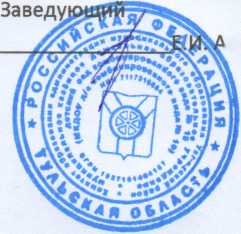 Перечень предметов и дисциплин5-6 летПеречень предметов и дисциплинКол-во часов в нед.1Формирование представлений о себе и окружающем мире25мин /12КРЗ (социально-коммуникативное развитие)25 мин /1Развитие речи25 мин3ФЭМП, развитие мышления25мин 4Конструктивные игры/Игры на сенсорное развитие25 мин /15Физическоеразвитие75  мин /3 (их них -1 на улице)56Рисование25мин / 17Лепка/аппликация25 мин / 18Музыкальное50мин /2 9Социальное развитие .Азбука общения25 мин /1Кол.зан/недВсего часов   13   зан. – 5 ч.25 минПеречень предметов и дисциплин6-7 летПеречень предметов и дисциплинКол-во часов в нед.1Формирование представлений о себе и окружающем мире25 мин /12КРЗ (социально-коммуникативное развитие)25 мин /1Развитие речи25 мин3ФЭМП, развитие мышления25мин 4Конструктивные игры/Игры на сенсорное развитие25 мин /15Физическоеразвитие75  мин /3 (их них -1 на улице)56Рисование25мин / 17Лепка/аппликация25 мин / 18Музыкальное50мин /2 9Социальное развитие .Азбука общения25 мин /1Кол.зан/недВсего часов13  зан. –5 ч.25 мин